RIWAYAT HIDUPMusdalifah, lahir di Libureng pada tanggal 26 Desember 1991 Watampone, Sulawesi Selatan dari pasangan ayahanda Abdul Rahman dan ibunda Sitti Aminah, anak keenam  dari tujuh bersaudara. Riwayat pendidikan penulis yaitu menyelesaikan pendidikan formal di SD No.148 Selli  pada tahun 2004. Pada tahun yang sama penulis melanjutkan pendidikan di MTsN Lappariaja dan tamat pada tahun 2007, kemudian pada tahun yang sama penulis terdaftar sebagai siswi MAN Lappariaja dan tamat pada tahun 2010. Pada tahun 2010 terdaftar sebagai mahasisiwi Universitas negeri Makassar pada Fakultas Ilmu Pendidikan, Program Studi Pendidikan Guru Pendidikan Anak Usia Dini Strata satu (S1). 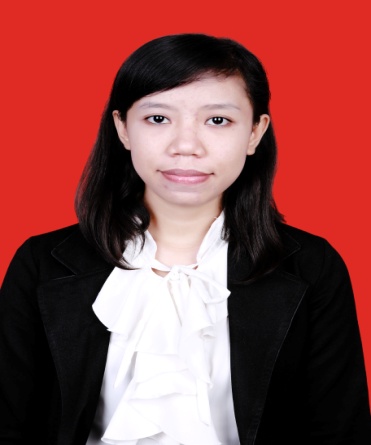 